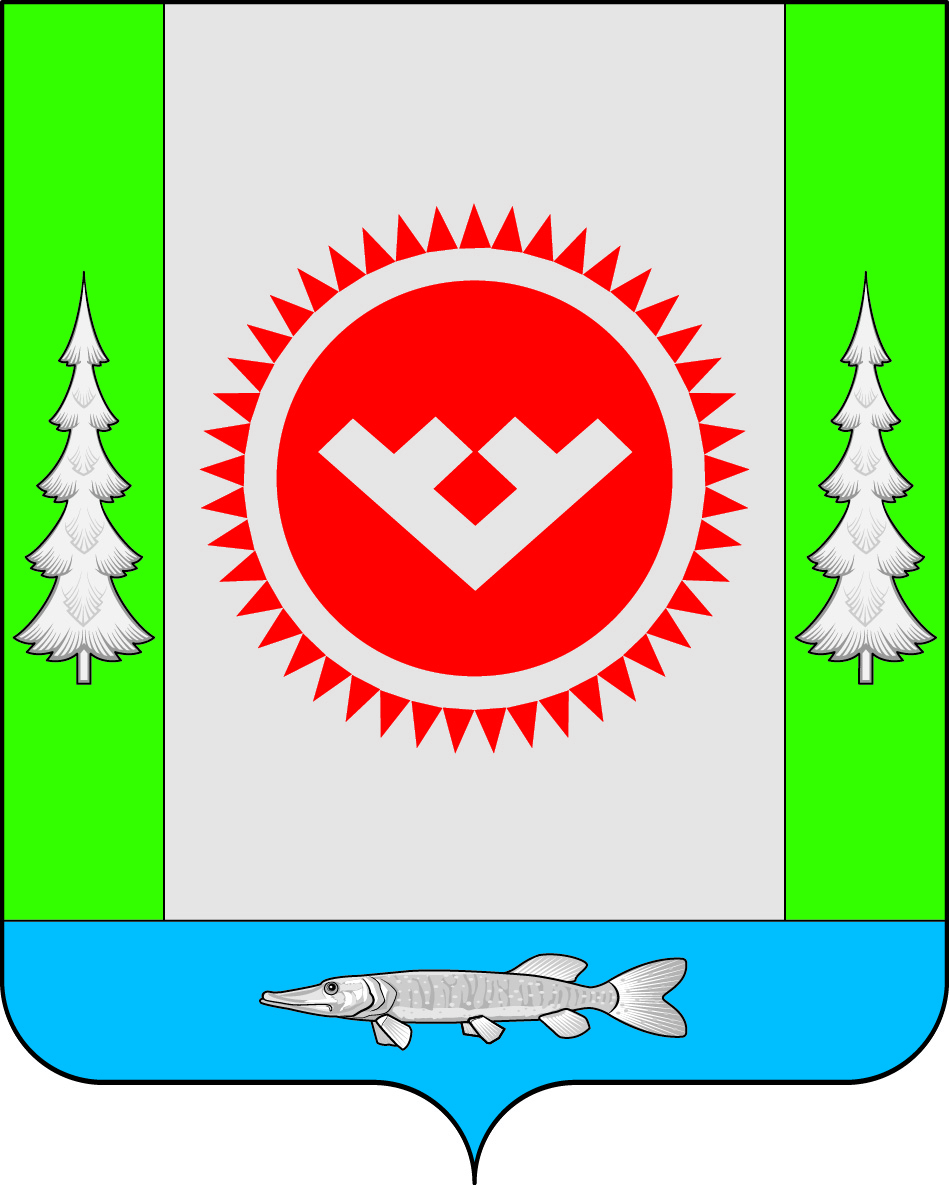 ИЗВЕЩЕНИЕ О ПРОВЕДЕНИИ ОТКРЫТОГО АУКЦИОНА № 1	В соответствии с Федеральным законом от 26.07.2006 № 135-ФЗ «О защите конкуренции», Приказом Федеральной антимонопольной службы Российской Федерации от 10.02.2010 № 67                      «О порядке проведения конкурсов или аукционов на право заключения договоров аренды, договоров безвозмездного пользования, договоров доверительного управления имуществом, иных договоров, предусматривающих переход прав владения и (или) пользования в отношении государственного или муниципального имущества и перечне видов имущества, в отношении которого заключение указанных договоров может осуществляться путем проведения торгов в форме конкурса», во исполнение постановления администрации городского поселения Октябрьское от 27.01.2022 № 12 «Об организации торгов» администрация городского поселения Октябрьское сообщает о проведении открытого аукциона на право заключения договора аренды следующего муниципального имущества:	1. Сведения об организаторе аукциона:	Администрация городского поселения Октябрьское, 628100, Тюменская область,  Ханты-Мансийский автономный округ-Югра, пгт. Октябрьское, ул. Калинина, д. 32, каб. 203,  e-mail: oktterk@oktregion.ru, официальный сайт: www.admoktpos.ru, контактное лицо/контактный телефон (34678) 2-09-86 (Перепечин Сергей Владимирович).2. Технические характеристики, целевое назначение муниципального имущества, права на которое передаются по договору аренды:ЛОТ № 1:	- мусоровоз, марка, модель ТС: КО-440-8, идентификационный номер (VIN): XVL483232H0000338, год изготовления: 2017.Техническое состояние: удовлетворительное. 	Целевое назначение: Сбор и транспортирование твердых коммунальных отходов от населения и организаций на территории городского поселения Октябрьское.	3. Начальная (минимальная) цена договора:	Начальный размер ежемесячного платежа на право пользования имуществом составляет: 	ЛОТ № 1: 9 351 (девять тысяч триста пятьдесят один) рубль 25 копеек (без НДС).	4. Срок действия договора: 3 (три) года с даты заключения договора.	5. Требование о внесении задатка:	ЛОТ № 1:  Размер задатка 30 000 (тридцать тысяч) рублей 00 копеек.		Оплату задатка производить по следующим реквизитам:Получатель: УФК по ХМАО-Югре (Администрация городского поселения Октябрьское л/с 05873034020) ИНН 8614006672; КПП 861401001; БИК 007162163 Расчетный счет 03232643718211518700 РКЦ Ханты-Мансийск//УФК по ХМАО-Югре г. Ханты-Мансийск, ОКТМО 71821151.Назначение платежа: ЛОТ 1 - Задаток на участие в аукционе на право заключения договора аренды муниципального имущества г.п. Октябрьское.6. Срок, место и порядок предоставления документации об аукционе:	6.1. Аукционная документация предоставляется по адресу: 628100, Тюменская область, Ханты-Мансийский автономный округ-Югра, пгт. Октябрьское, ул. Калинина, д. 32, каб. 203.	6.2. Телефон: (34678) 2-09-86 (Перепечин Сергей Владимирович).6.3. Сроки предоставления заявок на аукционе: с 31 января 2022 года по 24 февраля 2022 года до 10-00 часов местного времени.6.4. Порядок предоставления документации об аукционе: документация об аукционе предоставляется бесплатно на основании заявления любого заинтересованного лица, поданного в письменной форме.6.5. Документация об аукционе размещена на официальном сайте торгов www.torgi.gov.ru.                      28 января 2022 года.7. Рассмотрение заявок на аукционе состоится по адресу: Тюменская область, ХМАО - Югра, пгт. Октябрьское, ул. Калинина, д. 32, каб. 203, 24 февраля 2022 года в 10-00 часов (время местное).8. Аукцион состоится по адресу: Тюменская область, ХМАО-Югра, пгт. Октябрьское,                  ул. Калинина, д. 32, каб. 203 25 февраля 2022 года в 14 часов 15 минут (время местное).9. Организатор аукциона вправе отказаться от проведения аукциона не позднее, чем за пять дней до даты окончания срока подачи заявок на участие в аукционе. 10. Номер лота на сайте www.torgi.gov.ru: 280122/1181424/01Глава городского поселения Октябрьское				                                     В.В. СенченковАдминистрация городское поселение ОктябрьскоеОктябрьского районаХанты – Мансийского автономного округа-Югрыул. Калинина, д. 32, пгт. Октябрьское, ХМАО-Югра, Тюменской обл., 628100тел., факс (34678) __2-09-86__, е-mail: _oktterk@oktregion.ru__Администрация городское поселение ОктябрьскоеОктябрьского районаХанты – Мансийского автономного округа-Югрыул. Калинина, д. 32, пгт. Октябрьское, ХМАО-Югра, Тюменской обл., 628100тел., факс (34678) __2-09-86__, е-mail: _oktterk@oktregion.ru__Администрация городское поселение ОктябрьскоеОктябрьского районаХанты – Мансийского автономного округа-Югрыул. Калинина, д. 32, пгт. Октябрьское, ХМАО-Югра, Тюменской обл., 628100тел., факс (34678) __2-09-86__, е-mail: _oktterk@oktregion.ru__Администрация городское поселение ОктябрьскоеОктябрьского районаХанты – Мансийского автономного округа-Югрыул. Калинина, д. 32, пгт. Октябрьское, ХМАО-Югра, Тюменской обл., 628100тел., факс (34678) __2-09-86__, е-mail: _oktterk@oktregion.ru__Администрация городское поселение ОктябрьскоеОктябрьского районаХанты – Мансийского автономного округа-Югрыул. Калинина, д. 32, пгт. Октябрьское, ХМАО-Югра, Тюменской обл., 628100тел., факс (34678) __2-09-86__, е-mail: _oktterk@oktregion.ru__Администрация городское поселение ОктябрьскоеОктябрьского районаХанты – Мансийского автономного округа-Югрыул. Калинина, д. 32, пгт. Октябрьское, ХМАО-Югра, Тюменской обл., 628100тел., факс (34678) __2-09-86__, е-mail: _oktterk@oktregion.ru__Администрация городское поселение ОктябрьскоеОктябрьского районаХанты – Мансийского автономного округа-Югрыул. Калинина, д. 32, пгт. Октябрьское, ХМАО-Югра, Тюменской обл., 628100тел., факс (34678) __2-09-86__, е-mail: _oktterk@oktregion.ru__Администрация городское поселение ОктябрьскоеОктябрьского районаХанты – Мансийского автономного округа-Югрыул. Калинина, д. 32, пгт. Октябрьское, ХМАО-Югра, Тюменской обл., 628100тел., факс (34678) __2-09-86__, е-mail: _oktterk@oktregion.ru__Администрация городское поселение ОктябрьскоеОктябрьского районаХанты – Мансийского автономного округа-Югрыул. Калинина, д. 32, пгт. Октябрьское, ХМАО-Югра, Тюменской обл., 628100тел., факс (34678) __2-09-86__, е-mail: _oktterk@oktregion.ru__Администрация городское поселение ОктябрьскоеОктябрьского районаХанты – Мансийского автономного округа-Югрыул. Калинина, д. 32, пгт. Октябрьское, ХМАО-Югра, Тюменской обл., 628100тел., факс (34678) __2-09-86__, е-mail: _oktterk@oktregion.ru__«27»января2022г.№б/нпгт. Октябрьскоепгт. Октябрьскоепгт. Октябрьскоепгт. Октябрьскоепгт. Октябрьскоепгт. Октябрьскоепгт. Октябрьскоепгт. Октябрьскоепгт. Октябрьскоепгт. Октябрьское